Western Australia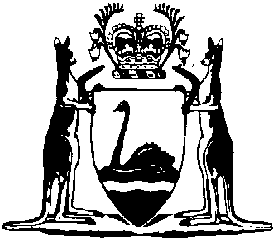 Local Government Act 1995Local Government (Long Service Leave) Regulations 2024Western AustraliaLocal Government (Long Service Leave) Regulations 2024ContentsPart 1 — Preliminary1.	Citation	12.	Commencement	1Notes	Compilation table	1	Uncommenced provisions table	1Local Government Act 1995Local Government (Long Service Leave) Regulations 2024Part 1 — Preliminary1.	Citation		These regulations are the Local Government (Long Service Leave) Regulations 2024.2.	Commencement		These regulations come into operation as follows —	(a)	regulations 1 and 2 — on the day on which these regulations are published on the WA legislation website;	(b)	the rest of the regulations — on 1 September 2024.[3-10.	Have not come into operation.][Parts 2-5 have not come into operation.]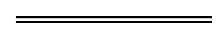 NotesThis is a compilation of the Local Government (Long Service Leave) Regulations 2024. For provisions that have come into operation see the compilation table. For provisions that have not yet come into operation see the uncommenced provisions table.Compilation tableUncommenced provisions tableTo view the text of the uncommenced provisions see Subsidiary legislation as made on the WA Legislation website.CitationPublishedCommencementLocal Government (Long Service Leave) Regulations 2024 r. 1 and 2SL 2024/51
17 Apr 202417 Apr 2024 (see r. 2(a))CitationPublishedCommencementLocal Government (Long Service Leave) Regulations 2024 r. 3-10 and Pt. 2-5SL 2024/51
17 Apr 20241 Sep 2024 (see r. 2(b))